Pesterzsébet, 2021. július 4.Kreisz János, lelkészmint a gyermekAlapige: Márk 10; 13-16„Kisgyermekeket vittek hozzá (Jézushoz), hogy megérintse őket, a tanítványok azonban rájuk szóltak.Amikor ezt Jézus észrevette, megharagudott, és így szólt hozzájuk: Engedjétek hozzám jönni a kisgyermekeket, és ne akadályozzátok őket, mert ilyeneké az Isten országa. Bizony mondom nektek: aki nem úgy fogadja az Isten országát, mint egy kisgyermek, semmiképpen sem megy be oda.Ekkor átölelte és kezét rájuk téve megáldotta őket.”Kedves Testvérek! A világtörténelem kezdete óta minden kultúra, birodalom, nép számára az egyik legfontosabb feladat, hogy reprodukálni tudja önmagát. Éppen ezért a gyermekek szülése, nevelése, taníttatása minden nemzet számára a legfontosabb, hiszen a gyermek a jövő záloga. Hiszen, ha gyermek nem születik, az a nemzetség halálra, kihalásra van ítélve. Az a társadalom pedig, amely nem akar gyermeket szülni – napjainkban ez a virágkorát éli – beteggé válik, végül önmagát felemésztve eltűnik a történelem süllyesztőjében. Éppen ezért elengedhetetlenül fontos, hogy korunkban a családok vállaljanak gyermeket! Magyar népünk, Európa és a fehér rassz jövője múlik ezen. Miután pedig megszületik Isten ajándéka és áldásaként a gyermek, hihetetlenül fontos, hogy milyen nevelést kap! Nem mindegy, hogy gyermekkorban mi az, amit magáévá tesz az a gyermek. Figyeljétek meg, a történelemben mindig is azok voltak az erős, önazonos birodalmak, országok, ahol a gyermekeket hazaszeretetre és hitre nevelték. Óriási a felelősségünk, hogy gyermekkorban mit adunk a gyermekek kezébe. Értéket vagy szemetet. Nem lényegtelen kérdés, hogy a kisgyermek arról hall mesét, hogy két királyfi összeházasodik, mert ez nem divatos szóval élve „érzékenyítés” hanem valójában rombolás. Emlékszem gyermekként édesapánk a Toldit olvasta nekünk esténként. Több mint húsz éve történt, mégis megmaradt, és a mai napig a kedvenc olvasmányom. Nem mindegy milyen szellemi táplálékot kap a gyermek kiskorában. Kedves szülők, mindig figyeljetek oda arra, hogy annak drága gyermeknek, akit ajándékba kaptatok az Úrtól, értéket közvetítsetek, ne pedig szemetet.Kedves Testvérek, hogy mennyire így van, hogy a gyermekek nevelése hihetetlenül fontos, arról a felolvasott Ige tesz bizonyságot. Maga Jézus Krisztus mondja, hogy „Engedjétek hozzám jönni a gyermekeket, és ne tiltsátok el tőlem őket…” Ebből a jézusi mondatból két dolog is következik. Az első az, hogy Jézus igényt tart rájuk. A legtöbben, és ez már Jézus korában is így volt, úgy gondolkodtak, hogy Jézus a Mester a felnőttekhez jött. Hiszen Ő egy nagy tanító, egy gyermek számára felfoghatatlan az amit tett – zárójelben jegyzem meg, számunkra is az –, és igazából csak bosszantanák Őt a folyamatos nyüzsgésükkel. Ez azonban nem így van! Jézus Krisztus éppen úgy a gyermekekért is jött, ahogyan értünk felnőttekért. Hogy mennyire így van, gondoljatok egy pillanatra Jézus egyik legnagyobb csodájára. Amikor Jairus kislányát feltámasztja. Jézus tehát éppen úgy a gyermekekre is igényt tart, akárcsak rád és rám.„Engedjétek hozzám jönni a gyermekeket, és ne tiltsátok el tőlem őket…” A másik dolog, ami ebből az Igéből következik, hogy alapvetően nem szokták az emberek Jézushoz engedni a gyermekeket. Nézzétek a felolvasott történetben is, maguk a tanítványok, a kiválasztott tizenkettő az, akik nem engedik oda Jézushoz a gyermekeket. Vajon miért viselkednek így a tanítványok? Hiszen egy ideje már együtt vannak a Mesterrel. Azt várhatná az ember, hogy ennyi idő után már értenek valamit abból, amit Jézus tanít. Mégis a szöges ellentétét látjuk ennek. Olyannyira, hogy ez a magatartás olyan reakciót vált ki Jézusból, amit nagyon ritkán olvasunk. „Ekkor kisgyermekeket vittek hozzá, hogy megérintse őket, a tanítványok azonban rájuk szóltak. Amikor ezt Jézus észrevette, megharagudott, és így szólt hozzájuk: „Engedjétek hozzám jönni a kisgyermekeket, és ne tiltsátok el tőlem őket…” Jézus haragra gerjedt, látva a tanítványai magatartását. Miért nem engedték oda ezek a tanítványok a gyermekeket a Messiáshoz? Talán úgy gondolták, hogy a kisgyermekek úgysem értik Jézus tanítását. Sőt Jézusnak sincs igazából ideje rájuk, hiszen gyógyítania kell, tanítania kell, csodákat kell tennie, beszélgetnie kell, prédikálnia kell. Ráadásul amúgy is csak zűrzavart okoznának. Elvonnák az ottlévők figyelmét a prédikációról. Vagy talán a régi farizeusi tanítás tört felszínre bennük, miszerint a kisgyermekek nem tudják megtartani a törvényt, így tisztátalanok. Akárhogyan, vagy akármit is gondoltak, Jézusnak a reakciója, miszerint haragra gerjedt, nagyon beszédes. „Ne tiltsátok el tőlem őket!” Drága szülők, akik itt vagytok, vagy online hallgattok. Jézus igényt tart a gyermekeitekre! Ne tiltsátok el Tőle őket. Ne mondjátok azt, hogy még kicsi, maradjon otthon a TV vagy az okostelefon előtt, amíg ti eljöttök ide. Hozzátok magatokkal, vigyétek be a gyermekistentiszteletre, engedjétek őket Jézushoz! Kedves Testvérek, a XXI. században az embereknek azt tanítják, mindenhonnan ez ömlik ránk, hogy bárhová vidd a gyermekedet, csak Jézushoz ne! Az a céljuk, hogy minél messzebb legyen az Igétől, a gyülekezetektől, ateista neveltetést kapjon, vagy ha nem, akkor valamiféle spiritiszta, vagy egzotikusnak tűnő keleti hitben nevelkedjenek a gyermekek. Lehetőleg minél hamarabb zavarják össze benne a férfi és a női szerepeket, a normális váljon abnormálissá, és az aberrált természetessé és helyessé. Kedves szülők, nagyszülők! Nagyon vigyázzatok gyermekeitekre, unokáitokra. Ezek, amiket felsoroltam mind-mind a sátán eszközei, akiről pedig azt mondja Jézus, hogy „embergyilkos volt kezdettől fogva…” Mennyire ördögi a számukra szépen csengő mondat, hogy: „Légy szabad, ne szülj gyermeket, élj boldogan… a te tested, a te életed, csak te számítasz!” Ezekkel a mondatokkal gyilkolja az ördög az embert. Hiszen gyermekek, utódok nélkül halálra, kihalásra vagyunk ítélve. Nagyon vigyázzatok gyermekeitekre, ne engedjetek annak a gondolatnak, hogy mindegy mit szív magába a gyermek, attól csak több lesz. A világ azt kommunikálja felénk, hogy bárhova vidd a gyermekedet, csak Jézushoz ne! Engedjétek Jézushoz a gyermekeiteket. Ne tiltsátok el Tőle. De miért fontos ez? Miért fontos, hogy a gyermek Jézus közelében legyen, hogy ne tiltsuk el, hanem engedjük Hozzá őket? Hiszen, ha belegondolunk, egy gyermek valóban nem nagyon tud mit kezdeni Jézus tanításaival. Nem fogja megérteni azt, amit Jézus mond, hogy: „Én a te Igédet nékik adtam; és a világ gyűlölte őket, mivelhogy nem e világból valók, a mint hogy én sem e világból vagyok.” Akkor mégis mi értelme van annak, hogy Jézus közelében legyenek? Kedves testvérek, a felolvasott Igében sem azért viszik a gyermekeket Jézushoz, hogy mély hitbeli igazságokat értsenek meg a kicsik. Miért is viszik Jézushoz a gyermekeket? Így olvastam: „Ekkor kisgyermekeket vittek hozzá, hogy megérintse őket, a tanítványok azonban rájuk szóltak. Amikor ezt Jézus észrevette, megharagudott, és így szólt hozzájuk: Engedjétek hozzám jönni a kisgyermekeket, és ne tiltsátok el tőlem őket, mert ilyeneké az Isten országa. Bizony, mondom néktek: aki nem úgy fogadja az Isten országát, mint egy kisgyermek, semmiképpen sem megy be abba. Ekkor átölelte és kezét rájuk téve megáldotta őket.” Azért viszik oda a gyermekeket Jézushoz, hogy megérintse, megáldja őket. Hogy ezzel az áldással, kiválassza magának, gyermekeivé fogadja, és Istentől való „jót” közvetítsen a feléjük. Hogy Isten országa örömét árassza rájuk. Hogy bízzanak benne majd. Hogy ne felejtsék el ebben az önző világban, hogy Jézus szeretettel fogadta őket.Kedves Testvérek, mint azt bizonyára a legtöbben tudjátok, a mögöttünk hagyott héten gyermektáborunk volt Úrkúton. Olyan jó volt azt látni, hogy rengeteg gyermek van ott, és boldogan énekelnek Jézusnak. Dicsőítik Őt a kis gyermekdalokkal. Hogy bár talán nem tudják miért, de a kis lelkük megérzett valamit abból, hogy Jézus közel van most hozzájuk, és jó dolog Jézus közelében lenni! Még ha nem is tudják pontosan megfogalmazni a miértjét, de jó és boldogság Jézus közelében lenni! „Engedjétek hozzám jönni a kisgyermekeket, és ne tiltsátok el tőlem őket…” Ne tiltsátok el a gyermeket Jézustól. Őnála vannak a legjobb helyen, sehol másutt. „Engedjétek hozzám jönni a kisgyermekeket, és ne tiltsátok el tőlem őket, mert ilyeneké az Isten országa.” Miért mondd Jézus ilyen különös mondatot? Sok helyen olvasunk arról, hogy kié lesz az Isten országa. Pl. a boldogmondások legelején „Boldogok a lelki szegények: mert övék a mennyeknek országa.” Vagy arról is olvasunk, hogy kik nem öröklik az Isten országát. „Nem tudjátok, hogy a gonoszok nem öröklik Isten országát? Ne ámítsátok magatokat! Sem tisztátalan, sem bálványimádó, sem házasságtörő, sem kéjenc, sem kicsapongó, sem tolvaj, sem kapzsi, sem részeges, sem átkozódó, sem rabló nem örökli Isten országát.” Jézusnak ez a mondata, hogy „ilyeneké az Isten országa…” mintha kizárólagos lenne. Mintha a gyermekeken kívül senki nem kerülhetne be oda. Ezek szerint a gyermekeken kívül senki nem mehet be az Isten országába? Nyilvánvalóan nem erről van szó. Akkor mégis hogyan kell jól érteni azt, amit Jézus mondott? A megoldás kulcs abban van, ahogyan a gyermekek fogadják az Isten országát. Mit tanulhatunk akkor a gyermekektől? Mire utal Jézus amikor ezt mondja: „Bizony, mondom néktek: aki nem úgy fogadja az Isten országát, mint egy kisgyermek, semmiképpen sem megy be abba.” Jézus itt nyilvánvalóan nem a gyermeki „ártatlanságra” gondol. Nem a gyermeki ártatlanság, alázat, tisztaság vagy bizalom romantikus képzeteiről van szó. Ezek általában nem is illenek rá a gyermekekre, csak a felnőttek szentimentális gyermekkultusza szereti így látni őket. Nyilvánvalóan nem arra gondol Jézus, hogy bűntelenek lennének, hiszen a gyerekek képesek egymással kegyetlenek lenni, képesek mérhetetlenül önzőnek lenni, és képesek bántani a másikat, tudnak szeretetlenek is lenni. Higgyétek el, a táborban ezt időnként tapasztaltuk is. A gyermekeknek a felnőttekhez való viszonyulása a kulcs. A gyermek a felnőtthöz képest kicsi, következésképpen teljességgel kiszolgáltatott, segítségre szoruló, aki nem tudja önmagát fenntartani. Hiszen egy gyermek, ha a szülő magára hagyja, akkor meghal. Nem képes önerőből fenntartani magát. Nem tud gondoskodni önmagáról, és ezt tudja is magáról. Tudja azt, hogy a szüleire van utalva. Nélkülük semmit nem tud csinálni. Nem úgy van, mint az állatvilágban, hogy némely állat életképes röviddel a születése után. A gyermek a szüleinek van mindenestül „kiszolgáltatva”. Ezt jelenti az, amit Jézus mond, hogy Isten országát az fogadja gyermekként, aki kicsinek tudja magát Isten előtt, aki mindent Istentől vár és nem a maga teljesítményei, érdemei alapján akar bejutni az ő országába. Az juthat be a mennyek országába, aki maga is tudja, hogy mennyire ki van szolgáltatva Istennek, ezért teljes bizalommal fordul Istenhez, amint teljes a gyermek bizalma a szüleiben. Rájuk tud és mer bizalommal hagyatkozni.Kedves testvérek, az ezzel a problémánk, hogy mi nem nagyon szeretjük a kiszolgáltatottság állapotát. Különösen mi férfiak nem. Nem szeretjük azt, hogy bárki mástól függ az életünk. Nem szeretjük azt, hogy önmagunkon kívül bárki más befolyással lehet az életünkre, hiszen akkor nem mi vagyunk a fő döntéshozók az életben. Éppen ezért ágálunk is ellene. Figyeljétek meg, hogy mennyire jellemző ez az emberre! Még ha valaki segítő szándékkal is közeledne feléjük, sokszor az a válasz, hogy: „majd én megoldom, eddig is megoldottam, ezután is megfogom…” Talán a legjobb példa erre Péter apostol. Ha volt a tanítványok között olyan, aki mindig „mindent is” tudott, az ő volt. Amikor Jézus bejelenti nekik közelgő halálát, majd’ hogy nem megdorgálja az Urat, hogy „márpedig Te nem halhatsz meg!” Péter egészen a főpap udvaráig – ott aztán majd megváltozik ez benne – olyan tanítvány volt, aki semennyire nem akarta kiszolgáltatni magát senkinek. Hiszen ő a kőszikla, ő a tizenkettő között is kiemelt helyen van, ő erős akaratú, és mindene ágált ellene, hogy bármikor is ne úgy alakuljanak az események, mint ahogyan ő azt eltervezte. Simon Péter tulajdonképpen a prototípusa az „erős felnőtt férfinak”. Jézus azonban mégis azt mondja, hogy a gyermekeké az Isten országa. A mi drága Megváltónk pedig éppen azért jött, hogy ennek a bűnesetben elárvult világnak újra legyen Atyja. Mert Jézus Krisztus Atyja, a mindeneket teremtő Atya újra fiaivá és lányaivá, gyermekeivé szeretne fogadni bennünket. Ez a szent örökbefogadás egyetlen helyen történhet. A golgotai kereszten függő Jézus Krisztus lábai alatt. Mert aki Jézus Krisztus áldozatát, embereket megváltó önfeláldozását hittel elfogadja és elhiszi, annak az örökkévaló Isten az Atyja lett. Akkor átéli az ember azt a csodát, amit a történetben szereplő gyermekek is átéltek, hogy Jézus megáldja őket, és onnantól kezdve a mennyei Atya gyermekeivé lettek. Innentől kezdi el érezni, látni, tapasztalni az ember azt, hogy mennyire ki vagyunk „szolgáltatva”, mennyire rá vagyunk szorulva az Istenre. És de jó, hogy így van! Amikor az ember átéli azt, hogy Krisztus keresztfán történő áldozata miatt, az Isten gyermekévé fogad, onnantól az ember egészen kicsinek fogja magát látni az Isten előtt. Mint egy gyermek, ahogy az édesapját látja, akinek a segítségére szorul, máskülönben elveszne. Mert „aki nem úgy fogadja az Isten országát, mint egy kisgyermek, semmiképpen sem megy be abba.” Így fogadhatod hát gyermekként Isten országát. Hogy Krisztus által az Isten gyermekévé fogadott, és akár egy kisgyermek nézheted Őt, és várhatod Tőle a segítséget. Bizalommal, teljes ráhagyatkozó, gyermeki bizalommal. Amikor az emberben megtörténik ez a változás, egy végtelen nagy hála fog költözni a szívébe. Hálás lesz azért, mert a korábbi ágálást felváltja a gyermeki bizalom az Atya felé. Nos hát, van édesatyánk! Ó, de kimondhatatlanul jó az, hogy felnőtten is lehetünk gyermekek! És ezt hozta Jézus! Az Atyának a szeretetét! Azt a biztató bizonyosságot, hogy Isten újra egészen Atya akar lenni egy olyan világban, amelyik olyan rettentően apátlanná lett. Isten Jézus által minden embert, mint az elveszett gyermeket, hazahív, és aki meghallja ezt a hívást, az föl van véve az Atya családjába, mint gyermek! Ebben a családban pedig egy csodálatos ajándékot kapsz: testvéreket. Lelki testvéreket, akik megmaradnak. Az én életemben azok a barátok maradtak meg, akik valójában sokkal többek, mint barátok. Lelki testvérek is! Kedves testvérek befejezem azzal, hogy Jézus Krisztus által újra van mennyei Atyánk. Ha ezt te hittel elfogadod, akkor úgy fogadtad Isten országát, mint gyermek, és beléphetsz majd az örök boldogság honába, mert Jézus téged is megáldott és ezzel a mennyei Atya fiává fogadott. Szívből kívánom mindannyiunknak, hogy majd egyszer, ott fent, mennyei Atyánk országában együtt lehessünk körülötte, mint gyermekei, Ő pedig a középen, mint szerető Atyánk. Így legyen!Ámen!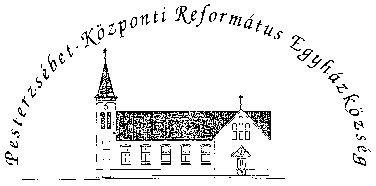 Pesterzsébet-Központi Református Egyházközség1204 Budapest, Ady E. u. 81.Tel/Fax: 283-0029www.pkre.hu   1893-2021